Fee Structure 2020-21 for B.Sc. H&HA 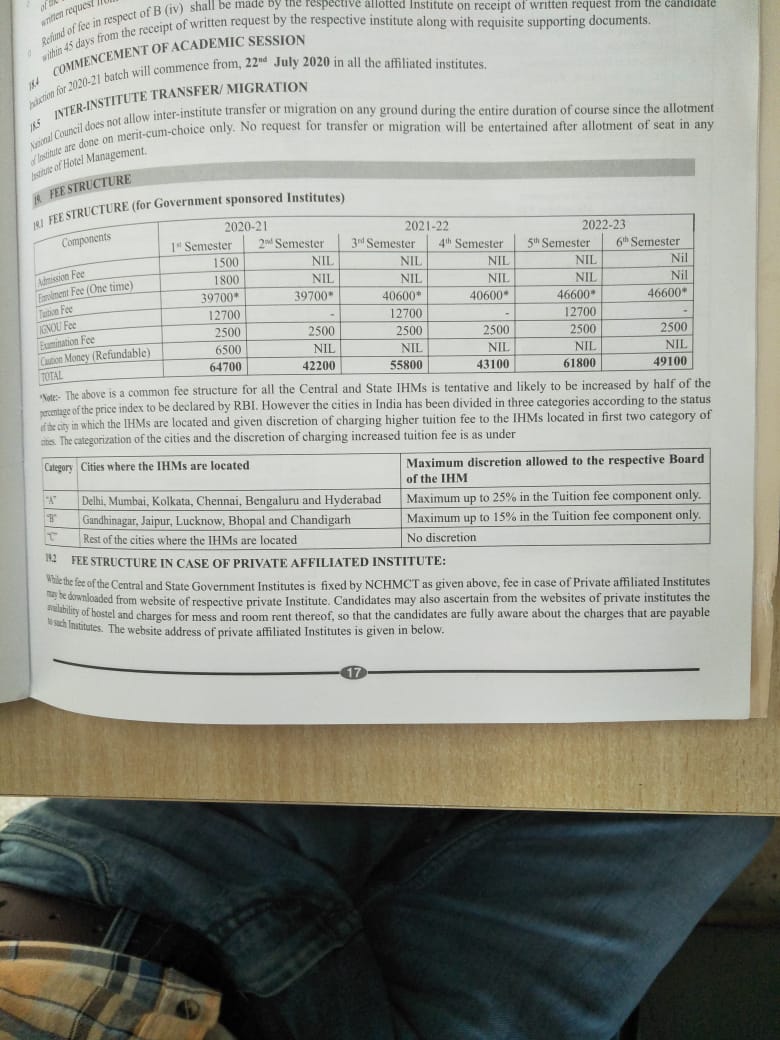 Additional Fee: Rs.17,000/- approx. (one time payment)Hostel Fee for both Boys and Girls: Rs.35,000/- per semester  which includes (boarding and lodging) and limited laundry.  